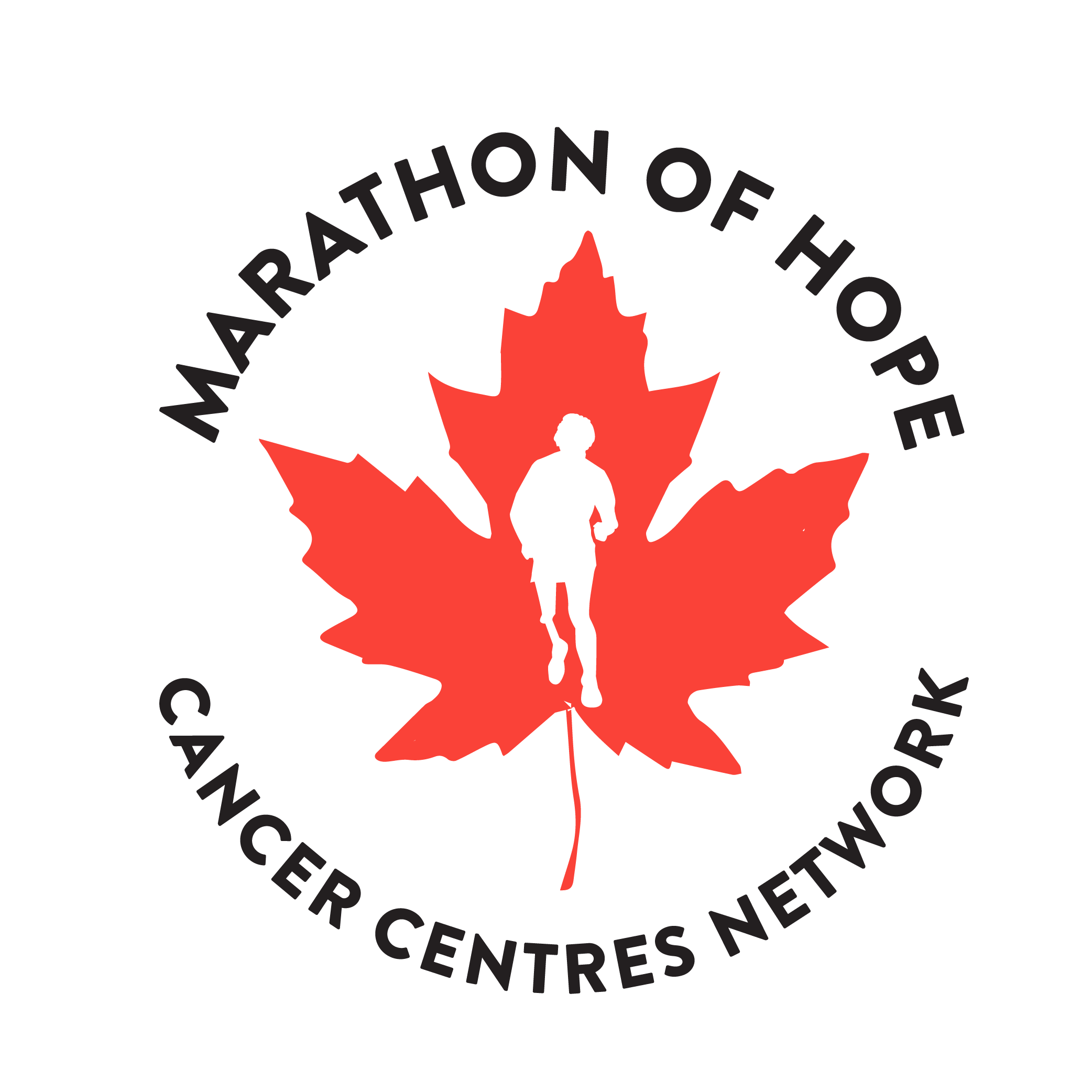 FULL APPLICATIONTHE MARATHON OF HOPE CLINICIAN SCIENTIST AWARD (2023)Deadline: Friday January 27, 2023 (5:00 pm Eastern Time)Email to moh@tfri.caFull Name of Applicant:  [Last Name, given name, middle names, title]Applicant Mailing Address:  [Institution, department, street address, city, province, postal code]Applicant Email:  [Applicant’s email address]	Applicant Telephone #: [Applicant’s office telephone #]PROJECT TITLE: [Full title of the project]PROPOSED START DATE: July 1, 2023HOST RESEARCH INSTITUTE: [Name of Institution which will administer award]Through the signatures of the authorized officials below delegated to sign on its behalf, the Host Institution below affirms it has the capacity in law to be responsible for the research and associated activities as detailed in the proposal. The Institution will provide the Applicant with the time, space, and designated support to complete the research as described.Name of MOH sponsoring program: [Name of sponsoring program]Project Leader Name to verify sponsorship support: [Name of project leader who has agreed to support application]LAY SUMMARY[Provide a non-scientific summary of the proposal, including a statement of the potential impact of the results of the study and the relevance of the research to cancer suitable for posting to a website.  Maximum – one page]SCIENTIFIC SUMMARY[Provide an executive summary of the proposed research.  Describe the scientific objectives of the project, the methodology to be used, and plans to integrate results with the sponsoring program. Maximum – one page]TABLE OF CONTENTS FOR SCIENTIFIC PROPOSAL[Refer to 2023 Marathon of Hope Clinician Scientist Application Guide for instructions for details.] Maximum – 20 pages for the Scientific Proposal (sections 1a through 1f). The list of references is additional to the page limit, and must be presented using single spacing. Clarity and conciseness is recommended for the presentation of references. An extra 5 pages is allowed for diagrams, figures, photographs (section 1h).]Section	PageScientific ProposalOverall objective & Background	iSpecific goals, and how they contribute to the achievement of the overall objective	iiPreliminary Data	iiiResearch Plan for each Goal	ivCollaboration with Sponsor	vAnticipated Outcomes	viList of References	viiDiagrams, Figures, Photographs	viiiSummary of Letters of Sponsorship (2), Institutional Support & Collaborators	Budget Request	ixBudget Narrative / Justification	xAppendices	xiiMOH CVTable of Certificates Required/ObtainedStatement of Inclusion of Sex and Gender in Research DesignLetters of cash match commitment1.   SCIENTIFIC PROPOSAL2. SUMMARY OF LETTERS OF SPONSORSHIP & COLLABORATORS[Two letters are required from the sponsoring program. One should come from the Leader, another from a different Member of the Program. Each letter must articulate:How the proposal will benefit the sponsoring programHow the sponsoring program will contribute to the applicant’s research objectivesWhat mentorship the sponsoring investigators will provide.[It is preferred that one of the letters comes from a researcher not at the same Institution as the applicant.][A letter is required from the Institution (Vice President, Dean of Faculty or Head of Department) confirming the commitment made to the Applicant (tenure-track, grant-funded, and the resources to be made available exclusively for the Applicant), including the amount of time reserved for the Applicant to conduct research.][Letters are required from all essential collaborators of the Applicant’s Proposal providing details of the collaboration and the commitments made by the collaborator.]1 Summary of Letters Attached3. BUDGET REQUEST[Refer to the 2023 Clinician Scientist Application Guide before completing this section.]PersonnelConsumablesSUMMARY OF BUDGET REQUEST4. BUDGET NARRATIVE / JUSTIFICATION6. APPENDICES2 Summary of Appendices[Attach MoH CV.  Include a full list of your publications and most significant contributions.][Applicants may submit up to three (3) manuscripts or publications that are directly relevant to the proposal.][Complete the Table of Certificates Required by Host Institution for the Scientific Proposal]3 Summary of CertificatesStatus Key: N/A = not applicable: A = attached: S = submitted: TBS = to be submittedSTATEMENT OF INCLUSION OF SEX AND GENDER IN RESEARCH DESIGN[Include a statement that sex- and gender-based analysis (SGBA) has been included in your research proposal.]LETTERS OF CASH MATCH COMMITMENT[see Appendix A for details about eligible matched funds and expenditures.]Appendix A - Eligible Expenditures for ProjectsEligible expenditures are identified in approved workplans and budgets as part of each Award Project.  A project is defined as a Marathon of Hope Cancer Centres Network approved research activity as detailed in an annual Research Project Grant Agreement (RPGA) to be signed between each Institution and TFRI.  Specific Considerations Regarding Eligible Matched Expenses:Cash match funds available must be spent on eligible direct costs in order to be reported. An acceptable cash match must meet the following principles:Cash match expenditures are expenditures paid for from identifiable/auditable sources that must contribute directly to the project and be approved by the TFRI.The cash match funds must be spent on new or incremental direct costs to conduct the approved MOHCCN project.  Indirect costs, overhead or in-kind support are not eligible expenses. The cash match funds must be spent during the approved RPGA Period of Performance term dates.Expenses reported from cash match funds must be auditable in the financial accounts of each recipient institution and will be validated during an annual external audit. Each source of matching funds needs to be identified and cannot be from sources that receive the majority of their funding from the federal government due to federal stacking rules. This includes CIHR, Genome Canada, etc.Non-federal sources can be the private sector, donors, charitable organizations or other levels of government provided the source does not receive > 51% of its funding from the federal government.Eligible cash matching expenditures cannot be reimbursed by TFRI.Ineligible Expenses under both Health Canada and Matched Funding include:Expenditures before or after the RPGA Period of Performance term dates.In-kind contributions or allocations.Indirect costs or allocations. 6Equipment not included in the approved RPGA project budget.Grants, sub-grants or other award costs.Academic support/fees for trainees/students such as stipends or fellowships. Overhead or any infrastructure charges (i.e., institutional, department, building maintenance, rent, insurance, library, etc.).Telecommunication costs not wholly auditable as directly used up in the approved project, such as monthly cellular plans, home internet, etc.  Entertainment or hospitality costs.Membership or professional development fees.Activities not part of the approved project scope in the RPGA.All standard of care costs for a patient, including those patients enrolled on a clinical trial or another research project.Any expenses which cannot be audited and traced back to an eligible source of matching cash.Unreasonably high or unusual rates charged to the project.Lobbying-related expenses.Annual Audit of Cash Match Expenditures:Annually, Health Canada requires TFRI to engage an external audit firm to conduct an audit of cash match expenditures reported to March 31 each year by each collaborating institution. The Audit firm will contact each collaborating institution directly for backup as to the source, amount and justification details in May/June each year.ApplicantHead of DepartmentDean / DirectorVice PresidentPrint Name:Print Name:Print Name:Print Name:Signature:Signature:Signature:Signature:Date:Date:Date:Date:Name of Letter WriterRole1Program Leader2Member3InstitutionJob Title: Salary & BenefitsYear 1Year 2Year 3TOTALANNUAL TOTALDescriptionYear 1Year 2Year 3TOTALANNUAL TOTALExpense CategoryYear 1Year 2Year 3TOTALPersonnelConsumablesANNUAL TOTALItemAttached1MoH CV2Manuscript #1ItemStatus1Biohazard2Animal Care3Human Ethics4Human and Biological Samples5Human Pluripotent Stemm Cell ResearchItemAttached1[description of letter]2[description of letter]3[description of letter]